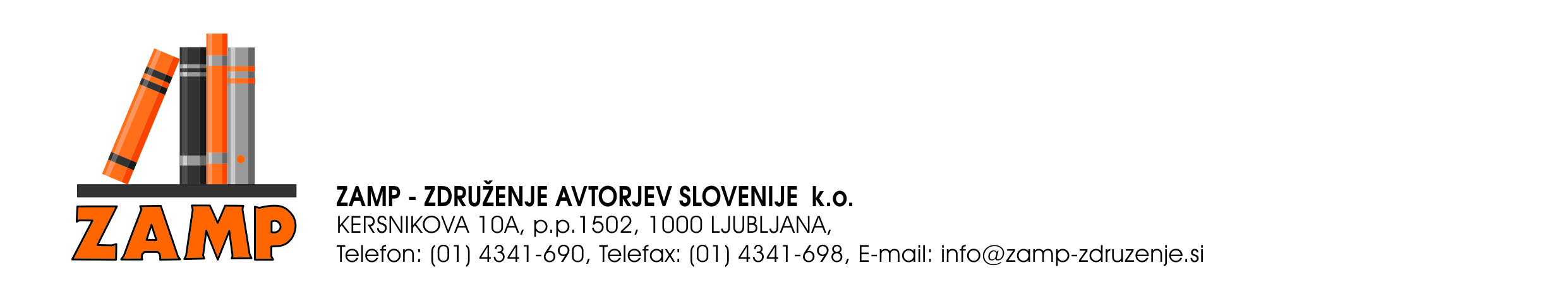 POOBLASTILO ZA KOLEKTIVNO UPRAVLJANJE AVTORSKIH PRAVIC   FIZIČNE OSEBEizjavljam, da kot    AVTOR    IMETNIK AVTORSKE PRAVICE ALI ZASTOPNIK AVTORJA  (obvezna priloga pogodba ali sklep o dedovanju!)  p o o b l a š č a mZdruženje avtorjev in nosilcev malih in drugih avtorskih pravic Slovenije, k.o.Kersnikova ulica 10a, 1000 Ljubljana (v nadaljnjem besedilu ZAMP)da v mojem imenu in za moj račun skladno z Zakonom o kolektivnem upravljanju avtorske in sorodnih pravic (Ur. l. RS, št. 63/16 - v nadaljevanju ZKUASP) in dovoljenjem Urada RS za intelektualno lastnino št. 800-9/96 z dne 14. 11. 1997 upravlja moje naslednje avtorske pravice (ustrezno označi): javno priobčitev neodrskih pisanih del (male pravice),  reproduciranje avtorskih del za privatno in drugo lastno uporabo, kabelsko retransmisijo avtorskih del, reproduciranje književnih del na fonograme in videograme, dajanje v najem fonogramov in videogramov, reproduciranje avtorskih del v čitankah in učbenikih za pouk, ponatis aktualnih člankov v dnevnem in periodičnem tisku, ponatis odlomkov ali krajših pisanih del s področja leposlovja v dnevnem ali periodičnem tisku, reproduciranje in javna priobčitev del v okviru propagandnih sporočil,  ki trajajo do 60 sekundali vse zgoraj navedene pravice;in sicer v naslednjem obsegu (ustrezno označi):  za vsa moja dela s področja književnosti, znanosti, publicistike in njihovih prevodov,  samo za dela s področja književnosti, znanosti, publicistike in njihovih prevodov, ki so navedena v priloženem seznamu (obvezna priloga), na ozemlju celega svetaali samo  na ozemlju Republike Slovenije, na ozemlju Republike Slovenije in      Podpisnik/ca tega pooblastila izjavljam, da sem seznanjen oziroma soglašam: s statutom ZAMP, s pravili o stroških poslovanja ZAMP in z drugimi splošnimi akti ZAMP, ki so objavljeni na spletni strani www.zamp-zdruzenje.si in se zavezujem, da bom te predpise spoštoval/a; z mojo obveznostjo, da ZAMP posredujem potrebne in verodostojne podatke o vseh mojih avtorskih delih s področja književnosti, znanosti, publicistike in njihovih prevodov in avtorskih pravicah, katerih avtor ali imetnik pravic sem ter se zavezujem, da bom ZAMP redno poročal o morebitnih spremembah podatkov in o vseh novih avtorskih delih, ki jih ustvarim ali na katerih pridobim avtorske pravice; s tem, da ZAMP v primeru dvoma ali nejasnosti v uradnih registrih, evidencah, seznamih ali s poizvedbami pri drugih kolektivnih organizacijah preveri verodostojnost podatkov o prijavljenih avtorskih delih in avtorskih pravicah,   z obdelavo svojih osebnih podatkov, navedenih v tem pooblastilu in drugih podatkov, ki jih bom ZAMP posredoval/a naknadno za potrebe izvajanja dejavnosti ZAMP, ki jih določajo statut in drugi predpisi, ki zavezujejo ZAMP in sicer za namene vpisa in javne objave podatkov v evidenco članov ali imetnikov pravic in repertoar avtorskih del, ki bo dostopen na spletni strani www.zamp-zdruzenje.si, za izplačevanje avtorskih honorarjev in nadomestil in za potrebe obveščanja o dejavnostih in delovanju ZAMP;s tem, da ZAMP moje osebne podatke in podatke o mojih delih posreduje in dovoli obdelavo teh podatkov tudi tretjim osebam, s katerimi pogodbeno sodeluje za namene kolektivnega upravljanja pravic; s tem, da ZAMP lahko pri drugih kolektivnih organizacijah preveri okoliščine, ki izključujejo pogoje za članstvo,s tem, da lahko za upravljanje določene avtorske pravice na določenem avtorskem delu za določeno ozemlje pooblastim le eno kolektivno organizacijo;s tem, da lahko ZAMP v primerih iz 9. člena ZKUASP upravlja avtorske pravice brez pooblastila imetnika pravic;s tem, da lahko ne glede na pooblastilo ZAMP sam/a dovolim uporabo svojega avtorskega dela za nekomercialno rabo (za humanitarni, kulturni, izobraževalni namen ipd.) in da bom v takem primeru ZAMP o tem obvestil/a najkasneje 15 dni po izdaji takšnega dovoljenja za uporabo;s tem, da lahko skladno s Statutom ZAMP delno ali v celoti prekličem pooblastilo, o čemer moram pisno obvestiti ZAMP en mesec pred načrtovanim  začetkom učinkovanja preklica (preklic pooblastila začne učinkovati s prvim dnem poslovnega leta, ki sledi letu, v katerem ga je društvo prejelo in šteje tudi kot izstopna izjava člana za izstop iz društva);								ime, priimek s tiskanimi črkami________________________		podpis V skladu s tretjim odstavkom 19. člena ZKUASP šteje, da je bila s pooblastilom imetnika pravic dana tudi prošnja za članstvo v kolektivni organizaciji, razen če imetnik pravic izrecno navede, da ne želi postati član kolektivne organizacije. Zato v primeru, če ne želite postati član ZAMP, podpišite spodnjo izjavo:Podpisnik/ca tega pooblastila izjavljam, da NE želim postati član/članica ZAMP. V Ljubljani, dne                                                                                                                                                                         podpis Ime in priimek: Naslov stalnega bivališča:Pošta stalnega bivališča:Poštna številka:Pošto pošiljajte na začasni naslov:  Da      NeDa      NeDa      NeNaslov začasnega bivališča: Pošta začasnega bivališča:Poštna številka:Rezident republike Slovenije:  Da      NeDa      NeDa      NeKraj in datum rojstva: Naslov elektronske pošte: Kontaktni telefon: Davčna številka: Transakcijski račun: Zavezanec za izstavljanje računov:                            Da      NeDa      NeDa      NeZavezanec za DDV:Da      NeDa      NeDa      NeV Ljubljani, dne                           